LO: To understand the meaning of evergreen and deciduous trees.This lesson we are continuing our work on deciduous and evergreen trees. Watch the videos below and complete the activity. Link for home learning: https://www.youtube.com/watch?v=pMJ1KqZKF-k&safe=active  https://www.youtube.com/watch?v=7h5TiPevd-Q&safe=active In Autumn, an evergreen tree looks like this…In Autumn, a deciduous tree looks like this…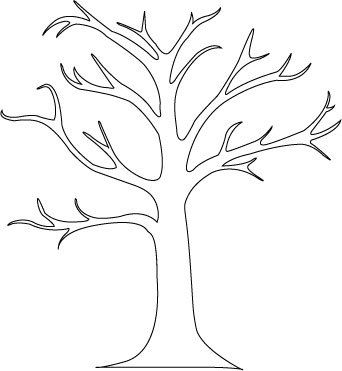 